МЕНЮ В СТОЛОВОЙ МАОУ ЛИЦЕЙ «СИНТОН»НА 04-08 декабря 2017 ГОДАУтверждаю: 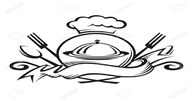 Директор МАОУ лицей «Синтон» Мясникова Т.В.ООО «Скиф»Для 5-11 классов:Для 1-4 классов: